Муниципальное бюджетное общеобразовательное учреждение«Основная общеобразовательная школа № 4»г.БиробиджанаПрограмма профильного отряда при летнем лагере с дневным пребыванием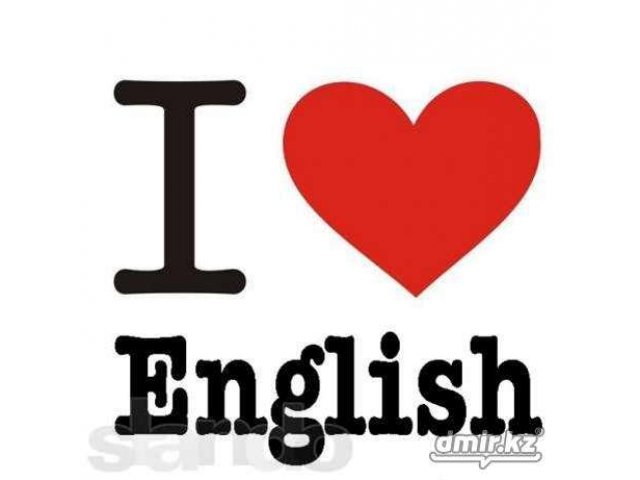 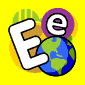 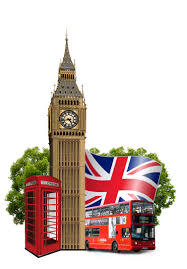                                                                                     Составила: учитель английского языка, Мишко А.А.Июнь 2019Пояснительная записка.   Когда школьники приступают к занятиям иностранным языком, ни один учитель не может пожаловаться на отсутствие у них интереса. Увлекательность учебного процесса и новизна предмета не оставляют детей равнодушными. Задача учителя добиться того, чтобы этот интерес был постоянным и устойчивым. А где интерес, там и успех.
   Поддержать интерес к изучению иностранного языка, повысить мотивацию учащихся помогает внеурочная работа. Внеурочная работа является составной частью учебного процесса и способствует творческому развитию учащихся. Здесь мы не связаны рамками программы или учебника и можем с ребятами заниматься тем, что более интересно и привлекательно.
   В рамках  программы «Работа с одаренными детьми» в этом году в нашей школе начнет работу профильный лингвистический отряд, в котором дети будут,  имеют возможность продолжать обучение иностранному языку в каникулярный период. Такая организация отдыха позволяет ребятам с пользой и интересом провести свободное время. Пребывание в лингвистическом отряде создает возможность не только совершенствовать в определенной степени свой уровень владения иностранным языком, но и узнать как можно больше о жизни своих зарубежных сверстников, о культуре народа страны изучаемого языка.
   Каждый учитель иностранного языка знает, сколько сил, энергии, учебного времени необходимо затратить, чтобы после длительных летних каникул активизировать у школьников тот языковой и речевой материал, которым они владели в конце учебного года. После отдыха в летнем лагере эта проблема снимается. Дети без труда входят в учебный процесс.Цели программы:Создание максимально благоприятных условий для раскрытия и проявления творческого потенциала учеников: развитие их воображения, фантазии, мышления, памяти и т.д.Приобщение учащихся к культуре, традициям и реалиям стран изучаемого иностранного языка (Великобритания, Америка.)Задачи:Расширить и углубить знания учащихся по английскому языку в различных видах речевой деятельности;расширить общеобразовательный кругозор учащихся;повысить мотивацию к изучению английского языка;развить навыки индивидуальной, парной и групповой работы в различных видах деятельности, прививать интерес к изучению иностранного языка, развивать творческие способности и воображение, интеллектуальный потенциал обучающихся;совершенствовать лексические, грамматические, фонетические навыки, умения читать, аудировать, писать и говорить на иностранном языке у участников летней  школы на основе внеклассных форм работы, через использование  современных технологий обучения иностранному языку (в том числе информационных);Главные принципы организации деятельности:коммуникативность - предполагает максимальное приближение процесса обучения к реальному процессу общения;добровольность – участие учащихся в программе на добровольных началах;адресность – данная программа рассчитана на определённых детей;доступность – подача материала с учётом возможностей и особенностей восприятия целевой группы;позитивность – положительный эмоциональный настрой на себя, окружающих, действительность;последовательность – подача материала осуществляется поэтапно.   Данная программа призвана способствовать развитию коммуникативных способностей  в области иностранного языка, имеет практическую направленность, связана с уроками иностранного языка.Пути реализации программы:Ведущим способом организации программы является игра – тренировка, игра – соревнование, игра – путешествие.Реализация программы:Реализация программы будет осуществляться в течении 18 дней.План - сетка  профильного лингвистического отряда.День/датаСодержание1 день/ 3 июня“Introduction day”- Формирование группы, круг знакомства «Расскажи о себе на иностранном языке»;- Заполнение анкетных бланков о себе на английском языке;- Оформление символики группы.2 день/ 4июня “Welcome to Great Britain” - Работа по увеличение объема лексического, грамматического и страноведческого материала по данной теме. -  Знакомство с Великобританией, её флагом и символом, с интересными событиями и фактами. Просмотр презентаций. 3 день /5 июня“Welcome to the USA”- Работа по увеличению объема лексического, грамматического и страноведческого материала по данной теме.-  Знакомство с Америкой, её флагом и символом, с интересными событиями и фактами. Просмотр презентаций.4 день /6июня“Music day” - Развлекательная интерактивная беседа «Музыка нашей души» - Английские и американские песни  - Исполнение песен на английском языке. «Hello» “Bonnie” “Music” 5 день /7 июня“English speaking countries”  - Изучение англо – говорящих стран  -  Сравнение американского и британского английского -  Игра «Счастливый случай»6 день/ 10 июня“My family and me” -  Работа по увеличение объема лексического, грамматического материала по данной теме. Индивидуальные и групповые задания -  Знакомство с семьей с интересными событиями и фактами. Просмотр презентаций. 7 день /11 июня“Our animals”Работа по увеличение объема лексического, грамматического материала по данной теме. Индивидуальные и групповые задания Знакомство с животными с интересными событиями и фактами. Просмотр презентаций. 8 день /13 июня“Lexis day”- КВН «Английская неделя», развлекательные конкурсы на повторение лексики по разным темам;- Игра “I know English” 9 день/ 14 июня“My favorite food”Увеличение объема лексического, грамматического и страноведческого материала по данной теме.Развитие умений говорения. Развитие умения аудировать реплики, связанные с содержанием беседы за столом, и адекватного реагирования на них.Формирование представлений об этикете за столом, сервировке стола, об основных трапезах, культуре еды в англоговорящих странах.10 день /17 июня“Reading”Занятие по обучению чтения  Совершенствование умений в чтенииСоставление иллюстраций к английской сказкеПросмотр мультфильмов на английском языке11 день /18 июня“Reading”Занятие по обучению чтения  Совершенствование умений в чтенииСоставление иллюстраций к английской сказкеПросмотр мультфильмов на английском языке12 день / 19 июня“Reading”Занятие по обучению чтения  Совершенствование умений в чтенииСоставление иллюстраций к английской сказкеПросмотр мультфильмов на английском языке13 день / 20 июня“Grammar day”Занятие по обучению грамматикиВыполнение письменных заданий  14 день / 21 июня“English poetry”Разучивание английской  поэзииУглубленное изучение английских поэтов15 день/24 июня“The theatre day”Работа по увеличение объема лексического, грамматического материала по данной теме. Индивидуальные и групповые задания Побыть в роли актера, сделать инсценировку какой-либо сказки16 день /25 июня“Who wants to be a millionaire?”Игра «Кто хочет стать миллионером?»Просмотр фильмов или мультфильмов на английском языке17 день /26 июня“Alice in the wonderland ”Изучение сказки «Алиса в стране чудес»Совершенствовать навыки перевода  и чтения18 день/ 27 июня“What I can?”Подведение итогов